2019 Governor’s Fire Prevention Dayat the MN State FairFriday August 23, 2019Information on Explorer Activities	Once again, all of the events will again be taking place in Dan Patch Park (previously Carousel Park). The skill sheets and descriptions of events and criteria have been included with this letter. PLEASE look at them carefully as well as the changes in scoring criteria. We want to emphasize firefighter safety in all areas!	The events for this year are, Ladder Raise, Room Search & Rescue, Spinal Immobilization, Cardiac Arrest Management, Firefighter I Written Exam, Combat Challenge Relay, Team Gear Donning and Fire Prevention Safety and Education. All events will include a team of no more than four (4) explorers from each post.  The team need not be the same for all events.  Furthermore, a Post may have multiple teams of four (4) or more explorers each. The events will be competitive and the Governor’s Council on Fire Prevention will be awarding 1st through 5th place trophies.  There may be some minor changes due to the environment in which the events are taking place.  Use the skill sheets to practice and prepare for the event as they will be the ones the judges will be scoring teams from.  You do not have to bring this with you to the fair — judges will have forms for each post when you check in with them.	There will also be an Individual Gear Donning Competition. Interested Explorers can sign up the day of the event, in-between team events.  We will once again have the Governor and other dignitaries speaking on the Dan Patch Park stage at 11:30am.  All events will be put on hold during this presentation and your attention/participation is expected.  The winning post from the 201 GFPD (Rosemount) will be invited to walk the banner during the parade. Rosemount Fire Explorers will also be conducting vehicle extrication demonstrations in the Park throughout the afternoon.  A schedule for that post has accommodated these demonstrations.  All Explorers and Advisors must remain in Dan Patch Park through the award ceremony at 5:00pm.	Report to the Wellington Mgt. Parking lot, 1645 Energy Park Dr., St. Paul no later than 06:00am. The Lot may be accessed off Snelling Avenue (must be traveling south) by turning west on Energy Park Dr.; You will need to find Maddison and Brian to receive your tickets and passes for the day.  A caravan directed by St. Paul Police will begin at 06:20am.  USE THE TICKET(S) YOU WERE ISSUED JUST PRIOR TO THE FAIR.	The briefing for the Lead Advisors will take place at 07:30 in Dan Patch. Anything you plan on bringing into the fair (bunker gear, SCBA, etc.) must be put into gear bags or the like and clearly labeled with your Fire Department Name and Post Number on it.  Before the caravan, we will be loading all equipment onto a vehicle to take into the fair. MAKE SURE THAT ALL PARTICIPANTS ARE REGISTERED WITH LEARNING FOR LIFE PRIOR TO THE FAIR.Please feel free to contact us if you have any questions or concerns.  We are looking forward to a wonderful day at the State Fair!  Thanks again for everyone’s help with this event.Governor’s Fire Prevention DayExplorer ScheduleFriday August 23rd, 201906:00 - 18:0006:00 		Meet at Staging –Lot on Energy Park Drive06:20		Caravan Leaves to Enter Fairgrounds07:00	 	Event Set up (Dan Patch Park)07:30		Judges/Advisor Briefing (Dan Patch Park)08:00		Events Begin8:00-16:00		Competitive Events (Dan Patch Park)8:00-16:00		Individual Gear Donning Competition11:30		Fire Prevention Address – Posts group in audience12:00		Mock Car Crash Demonstration13:45		Parade (Stage by Haunted House) For winning Post only15:00		Mock Car Crash Demonstration16:30		Individual Gear Donning Finals17:00		Awards Presentation17:30		Assist with residual cleanup* Individual Gear Donning Competition will run all day in Dan Patch Park.  Explorers can sign up for a time in-between team events.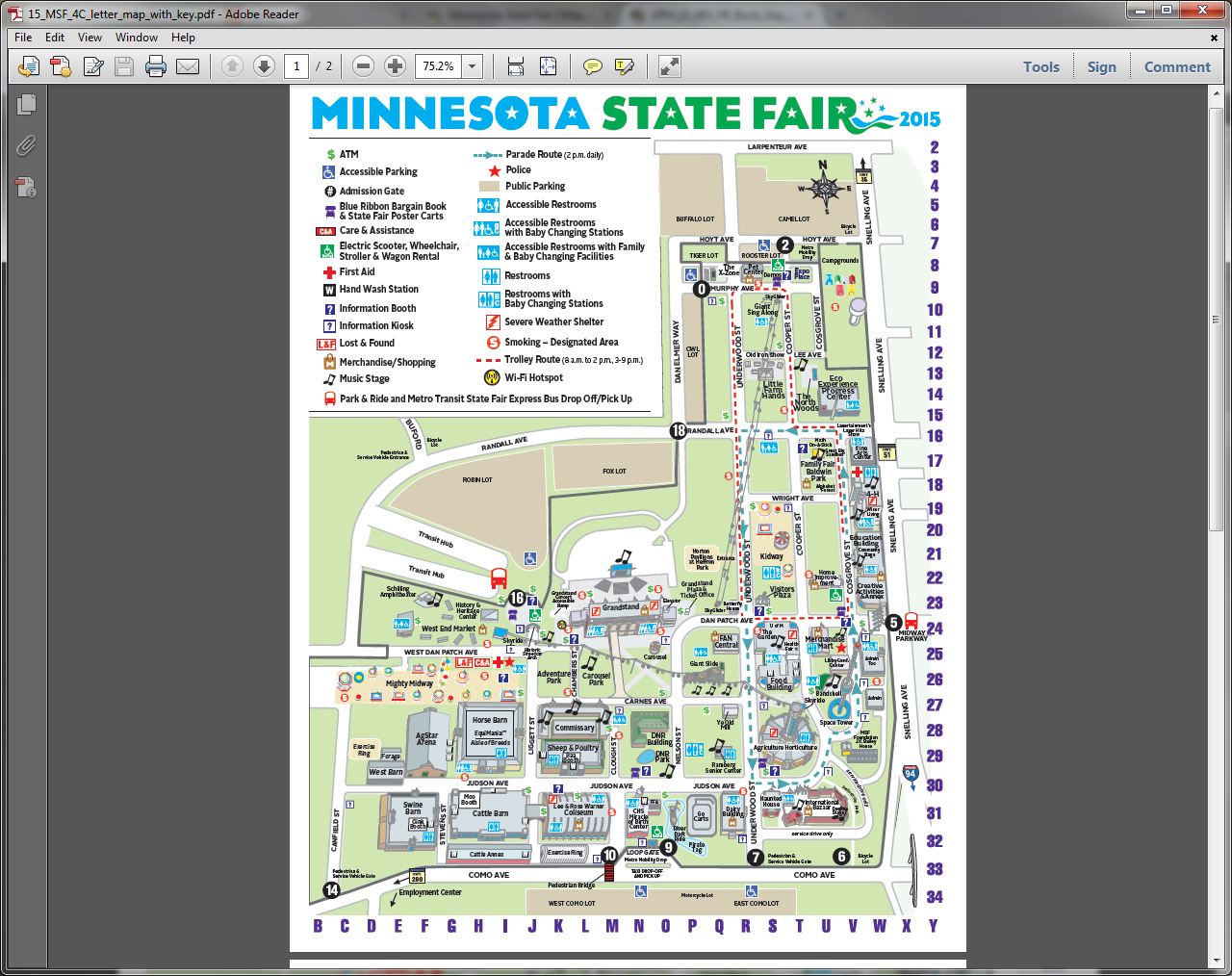 